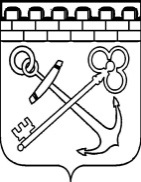 КОМИТЕТ ЦИФРОВОГО РАЗВИТИЯЛЕНИНГРАДСКОЙ ОБЛАСТИПРИКАЗ  от     _____  2020 года										№ Об утверждении  Единых региональных технических требований к средствам и системам видеонаблюдения Ленинградской области На основании пункта 1 постановления Правительства Ленинградской области от 20.12.2020 № 603 «Об отдельных вопросах создания, развития и функционирования аппаратно-программного комплекса «Безопасный город» в Ленинградской области», пункта 3.15 Положения о Комитете цифрового развития Ленинградской области утвержденного постановлением Правительства Ленинградской области от 05.08.2019 № 364,п р и к а з ы в а ю:1. Утвердить Единые региональные технические требования к средствам и системам видеонаблюдения Ленинградской области в соответствии с приложением к настоящему приказу.2. Рекомендовать органам местного самоуправления при создании систем видеонаблюдения руководствоваться вышеуказанными требованиями.3. Отделу  организационно – правового обеспечения и делопроизводства Комитета разместить настоящий приказ в информационно – телекоммуникационной сети «Интернет», на официальном сайте Комитета цифрового развития Ленинградской области.4. Контроль за исполнением настоящего приказа возложить на первого заместителя председателя Комитета – начальника департамента информационной безопасности и инфраструктуры.  Председатель Комитета                                                                              В.А. Кузнецова